附件“海南省学习宣传贯彻党的十九大精神网上学校”关注方式（任选一种）1.直接点击网址：http://www.19cpcnchn.cn/登陆。2.登陆南海网（网址：http://www.hinews.cn），在网站首页顶部导航栏上点击“十九大网校”登陆。3.手机登陆可通过手机应用市场下载安装“南海网客户端”（在各大手机应用市场里搜索“南海网”即可下载），在南海网客户端导航栏上点击“十九大”频道直接登陆。4.关注“南海网”微信公众号，进入公众号，点击下方导航栏“十九大”，再点击“网上学校”即可登陆。5.用手机直接扫描本通知上印制的“十九大网校”二维码，即可扫码登陆。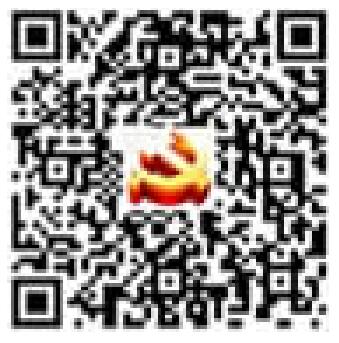 